Online Courses, Registration Dept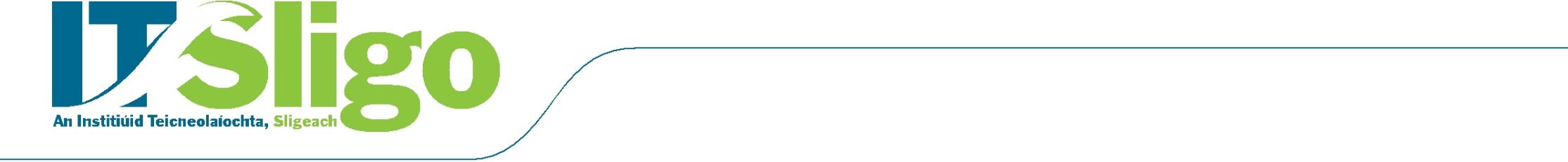 Institute of Technology SligoAsh LaneSligoF91 YW50EMPLOYER INVOICE REQUEST FORMPlease complete this form and return to admissions@itsligo.ie.  We will generate the invoice once we receive this required information and will send the invoice in PDF format to the student and company email address provided below.Please Note: Companies with multiple applicants for invoicing are only required to complete one form.Declaration of Fees Payment:This is to confirm that our company agrees to pay the aforementioned fees for the above employee(s).Signed by Company Representative: 									Position:									Date Completed:					PLEASE COMPLETE THE BELOW IN WORD FORMAT AND SIGN PLEASE COMPLETE THE BELOW IN WORD FORMAT AND SIGN PLEASE COMPLETE THE BELOW IN WORD FORMAT AND SIGN PLEASE COMPLETE THE BELOW IN WORD FORMAT AND SIGN Student Name(s):Student ID Number(s) / Application Number(s):(Progressing Students / New Students)Full Course Title(s) and Fees:(2021/2022 Academic Year)Funding Provided:(ie: 50%; 100% or state the amount)Employer Name & Address:Billing Address:(if different than the above)Accounts Email Address:(INVOICE is sent in PDF format)Phone Number Accounts Department:(INVOICE queries)Purchase Order Number:Method of Payment: